Basic Email Signature Social Media SignatureTo request your department's own social media icon, please email: marketing@qc.cuny.edu.


Headshot Signature
Headshots must be sized to 150x150 pixels before pasting into the signature editor.


Co-Brand Signature: Department

Co-Brand Signature: CUNYYour Name
Your Title
Email: YourEmail@qc.cuny.edu
Phone: 347-123-4567 | Mobile: 347-123-4567
Office Building, Room Number
65-30 Kissena Blvd,
Flushing, NY 11367
www.qc.cuny.edu________________________________
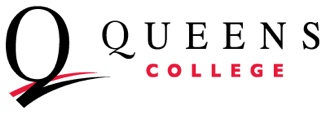 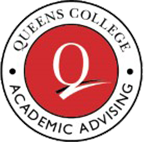 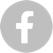 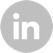 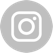 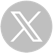 Your Name
Your Title
Email: YourEmail@qc.cuny.edu
Phone: 347-123-4567 | Mobile: 347-123-4567
Office Building, Room Number
65-30 Kissena Blvd
Flushing, NY 11367
www.qc.cuny.edu_______________________________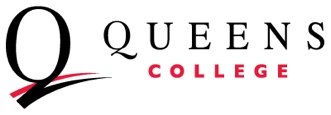 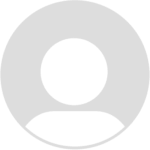 Your Name
Your Title
Email: YourEmail@qc.cuny.edu
Phone: 347-123-4567 | Mobile: 347-123-4567
Office Building, Room Number
65-30 Kissena Blvd
Flushing, NY 11367
www.qc.cuny.edu_________________________________  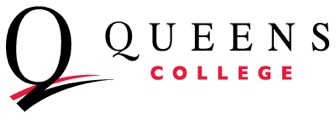 Your Name
Your Title
Email: YourEmail@qc.cuny.edu
Phone: 347-123-4567 | Mobile: 347-123-4567
Office Building, Room Number
65-30 Kissena Blvd
Flushing, NY 11367
www.qc.cuny.edu
_______________________________________Your Name
Your Title
Email: YourEmail@qc.cuny.edu
Phone: 347-123-4567 | Mobile: 347-123-4567
Office Building, Room Number
65-30 Kissena Blvd
Flushing, NY 11367
www.qc.cuny.edu___________________________________
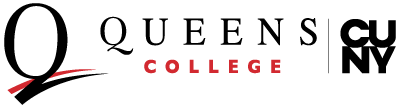 